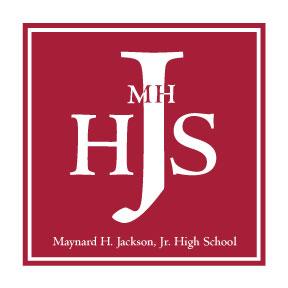 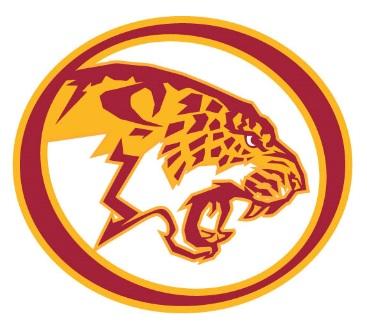 ENVIRONMENTAL SCIENCE SYLLABUS			FALL 2022I.   Teacher Information   Teachers Names: 						Rooms: Andrea Stephens							1258Google class codes:			3B=hzdhazw			4B=3psxr5iTutorial Days: 						Course Website: Thursday= 3:45-4:45    			http://www.astephensscience.com/									_____________________________Teachers E-mails:						School Website: astephensscience@gmail.com 					http://www.atlanta.k12.ga.us/Domain/3508 School Phone #: 404-802-5200Personal cell phone # 404-797-8555II. Course Description and Objectives The Environmental Science curriculum is designed to extend student investigations that began in grades K-8. This curriculum is extensively performance, lab and field based. It integrates the study of many components of our environment, including the human impact on our planet. Instruction should focus on student data collection and analysis. Some concepts are global; in those cases, interpretation of global data sets from scientific sources is strongly recommended. It would be appropriate to utilize resources on the Internet for global data sets and interactive models. Chemistry, physics, mathematical, and technological concepts should be integrated throughout the course. Whenever possible, careers related to environmental science should be emphasized. III. Materials and SuppliesPencils, 2 packs of loose leaf notebook paper, 3 ring binder, notecardsIV. Course Outline/Curriculum Overview  The following academic concepts will be covered. THIS IS ONLY A GUIDE AND IS SUBJECT TO CHANGE.Unit 1:  Human Impact: Cause and EffectUnit 2: EcologyUnit 3: PopulationUnit 4: Water, Air, LandUnit 5: Minerals & EnergyUnit 6: Our Health & Our FutureV. Primary Text(s)Holt Environmental Science (Class Set - available for check-out on request) VI. Grading Policy: Grading scale 		A:  90-100	B:  80-89	C:  70-79	F:   0-69Grading Systems-Grading Expectations [See Board Policy IHA-R (1)]2.1.    Students shall receive report cards after the end of the 9th, 18th, 27th and 36th weeks of the school year. The report cards received after the semester midpoints (9th and 27th weeks) will be considered progress reports for all students.2.3.    For grades 6-12, evaluation of student mastery shall be cumulative for the semester.2.4.    All students shall receive interim progress reports at least four (4) times per year—4.5 weeks into the school year and midway between report card issuance dates.VII. Assessment CalendarUnit/Benchmark AssessmentsAt the beginning of each unit students will be given a benchmark assessment. An assessment will be given at the end of each unit to determine if the student has mastered the standards. Final Exam (December/May)The last week of school during semester 1 & during semester 2 students will be given a final exam.VIII. Classroom Expectations: Come to class prepared to focus only with the before mentioned material. Be on time and be prepared to learn. At all times everyone in this classroom will conduct himself or herself in a professional manner. ANY deviation from acceptable behavior shall require immediate attention up to and including referral to an administrator. Any student receiving a grade of 70% or below on any graded work is expected to see me for assistance.  Come prepared to discuss how to improve your performance.Class Rules:Be respectful, Be prepared, Be kind, Be safe, Be punctual, Work hardNotebooks/Note-taking:There are notes associated with each unit in this class. We will give you guided notes (or fill-in-the-blank notes) as needed. If you ever lose a copy or miss a day of class, you are responsible for taking your notes with the book or through the PowerPoints on Ms. Stephens’ website.  	Quizzes/Labs:Quizzes will be given periodically throughout the year. Some will be announced beforehand and some will be “pop”. They are often done as ticket-in-the-doors or ticket-out-the-doors. In this class we will do labs as frequently as possible. Students will be expected to comply with all lab safety procedures. Make-up PolicyMAKING UP MISSED ASSIGNMENTS OR TESTS It is the student’s and parent’s responsibility to make arrangements for make-up work. Students should ask their teacher for any missed assignments on the first day they return to school.Deficiency Notices and Progress ReportsThe student will periodically receive from the teacher GRADE PROGRESS reports and DEFICIENCY NOTICES.  You should review with your parent(s) or guardian(s) AND they must sign and return both the GRADE PROGRESS REPORT and DEFICIENCY NOTICE on or before the assigned due date. Expectations for Technology:There may be times when the teacher will ask you to utilize your own technology during a class. This technology can include a smart phone, laptop, or tablet. When personal technology is not required by the teacher, the electronic device should be OFF and AWAY. Academic IntegrityThe Atlanta Board of Education recognizes that academic integrity is the foundation of academic excellence and student success. It is the responsibility of every student and employee to exhibit honesty, trust, fairness, respect, and responsibility in academic work at all times to support a positive learning environment in the school.  Violations of board policy JFA Academic Integrity shall be handled as violations of the student code of conduct and addressed via the progressive discipline guidelines in the Student Handbook. Parent ExpectationsParental communication and involvement is essential to the success of all students.  We fully welcome your involvement. Parents are encouraged to contact the teacher for updates and concerns. If a parent requests a conference, one will be scheduled as soon as possible.PLEASE Complete this google form to confirm the receipt of the information above for the Fall 2022 Semester.Formative Pre-Assessment0%Pre-Test/Diagnostic TestAssessment During Learning25%Performance-based Assessments/QuizzesGroup/Independent Practice (In Class)40%Classwork/Projects/Labs/Group workHomework5%HomeworkSummative Assessment30%Culminating Projects/Unit Tests/Final Exam